  			Club Amigos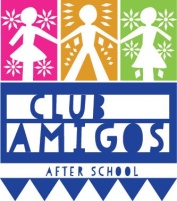 Authorised Persons to pick up your childChild’s name: ……………………………………………………………Please name all adults who will be picking up your child:……………………………………………………………………...……………………………………………………………………...………………………………………………………………………………………………………………………………………………I authorise the above named people to pick up my child.Signature:………………………………………………………Print name:……………………………………………………..We will ask these people for a password. Please say here what you would like your password to be.Password:……………………………………………………………...For emergencies only, you can contact the club on 07895486137.                  